INFRANORM erhielt Energy Globe Award OÖ für Smart Hall Cooling:Nachhaltige Hallenkühlung spart Energie und CO2Das neuartige System von INFRANORM für die ökonomisch und ökologisch nachhaltige Kühlung großer Hallen reduziert den CO2-Ausstoß im Vergleich zur herkömmlichen Klimatisierung um 87%. Zugleich senkt es die Betriebskosten um 78% und kommt ohne klimaschädliche Kühlmittel aus. Damit entspricht es bereits heute den Zielen des UN-Klimaschutzübereinkommens von Paris für das Jahr 2050. Für diesen Game Changer in der Raumkühlung erhielt das Welser Unternehmen den Energy Globe Award, OÖ.Seit mehr als 20 Jahren gibt der Energy Globe Award den besten Ideen und Projekten zum nachhaltigen Umgang mit Energie und unserer Umwelt eine Bühne. Über 50 Einreichungen gab es 2020 für den Energy Globe Oberösterreich in den Kategorien Erde, Feuer, Wasser, Luft, Nachhaltige Gemeinde und Sustainable Plastics. In der Kategorie Luft wurde er am 29. September dem Unternehmen INFRANORM® Technologie GmbH aus Wels für seine Systemlösung Smart Hall Cooling verliehen.Beinahe 90 % reduzierter CO2-AusstoßDas ökonomisch und ökologisch nachhaltige System des Welser Unternehmens für die Kühlung großer Hallen kommt ohne klimaschädliche Kühlmittel aus. „Im Vergleich zur herkömmlichen Klimatisierung reduziert es den CO2-Ausstoß um 87% und senkt zugleich die Betriebskosten um 78%“, sagt Christian Lindner, CEO der INFRANORM Technologie GmbH. „Laut Dutch Green Building Council DGBC ist Smart Hall Cooling mit der verwendeten IntrCooll-Kühleinheit Paris Proof, es entspricht bereits heute den Kriterien des UN-Klimaschutzübereinkommens von Paris für das Jahr 2050.“In herkömmlichen Klimaanlagen werden enorme, infolge steigender Außentemperaturen überproportional steigende Mengen an Energie verbraucht und zudem umweltschädliche Kühlmittel eingesetzt. Auf ihr Konto gehen laut Experten der Vereinten Nationen bereits heute 10% der globalen Erwärmung. Um dem Klimawandel zu begegnen, braucht es daher neue Lösungen für die Gebäudekühlung.Gewinn für Industrie und UmweltDamit solche Lösungen in der Praxis angenommen werden, müssen sie ihren Betreibern neben den vorteilhaften Auswirkungen auf die Umwelt konkrete wirtschaftliche Vorteile bringen. Nur so können sie im Kampf gegen den Klimawandel einen wesentlichen Beitrag leisten. Bei der Temperaturabsenkung kann das System von INFRANORM leicht mit konventionellen Klimaanlagen mithalten. Selbst bei extremen Außentemperaturen von 37°C wird eine angenehm kühle Zuluft-Temperatur von 19°C erzielt. Da dabei zugfrei gekühlte Frischluft eingeblasen wird, ergibt sich zugleich eine deutliche Verbesserung der Raumluftqualität.Bereits in der Praxis bewährtMehrere Referenzinstallationen wie die bei Verpackungsanlagenhersteller KIEFEL Packaging in Micheldorf (OÖ), der eine 2100 m² große Produktionshalle auf Smart Hall Cooling umgestellt hat, beweisen die Richtigkeit der Angaben von INFRANORM bezüglich Kühlergebnis und Energieersparnis.Über INFRANORM® TECHNOLOGIE GMBHDas 2004 von Christian Lindner in Wels gegründete Unternehmen INFRANORM® ist als Anlagenbauer auf die Infrastrukturtechnologie in produzierenden Unternehmen spezialisiert und liefert ganzheitliche Lösungen im Bereich Energie- und Umwelttechnik für führende Produktionsbetriebe und Weltmarktführer. Mit dem ganzheitlichen System INFRANOMIC® erarbeitet INFRANORM® Lösungen für die Reduktion der Energie- und Betriebskosten sowie die Produktivitätssteigerung in Produktionsbetrieben.Weitere Informationen finden Sie unter www.infranorm.com.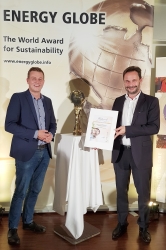 Umweltschutzlandesrat Stefan Kaineder gratulierte Christian Lindner, CEO INFRANORM® Technologie GmbH, zum Energy Globe Oberösterreich in der Kategorie Luft. Dieser wurde dem Unternehmen für das ökonomisch und ökologisch nachhaltige System Smart Hall Cooling verliehen.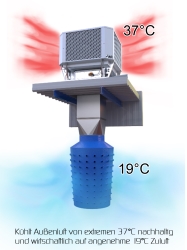 Das neuartige System Smart Hall Cooling von INFRANORM reduziert den CO2-Ausstoß im Vergleich zur herkömmlichen Klimatisierung um 87% und senkt zugleich die Betriebskosten um 78%. Damit entspricht es bereits heute den Kriterien des UN-Klimaschutzübereinkommens von Paris für das Jahr 2050.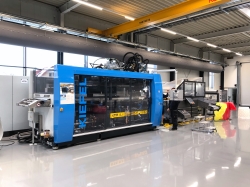 KIEFEL Packaging hat eine 2100 m² große Produktionshalle auf Smart Hall Cooling umgestellt. Für eine deutlich verbesserte Raumluftqualität sorgt die gekühlte Frischluft, die zugfrei durch den grauen Schlauch oberhalb der Maschine eingeblasen wird.